ФЕДЕРАЦИЯ АВТОМОБИЛЬНОГО СПОРТА СВЕРДЛОВСКОЙ ОБЛАСТИ ФЕДЕРАЦИЯ АВТОМОБИЛЬНОГО СПОРТА ПЕРМСКОГО КРАЯФЕДЕРАЦИЯ АВТОМОБИЛЬНОГО СПОРТА ТЮМЕНСКОЙ ОБЛАСТИФЕДЕРАЦИЯ АВТОМОБИЛЬНОГО СПОРТА КУРГАНСКОЙ ОБЛАСТИРЕГЛАМЕНТ(организовано в соответствии со спортивным Кодексом РАФ)7-ми этапный + ФиналГРАН-ПРИ МЕЖРЕГИОНАЛЬНЫХ СОРЕВНОВАНИЙКУБОКПермского Края, Свердловской, Челябинской и Тюменской областейпо автомобильным трековым гонкамТРЕК-400В Спортивной дисциплине: «А-1600» 2021 г.ОБЩИЕ ПОЛОЖЕНИЯ.ФЕДЕРАЦИЯ АВТОМОБИЛЬНОГО СПОРТА ПЕРМСКОГО КРАЯ ФЕДЕРАЦИЯ АВТОМОБИЛЬНОГО СПОРТА ТЮМЕНСКОЙ ОБЛАСТИФЕДЕРАЦИЯ АВТОМОБИЛЬНОГО СПОРТА КУРГАНСКОЙ ОБЛАСТИСВЕРДЛОВСКОЕ РЕГИОНАЛЬНОЕ ОТДЕЛЕНИЕ РАФ ФЕДЕРАЦИЯ АВТОМОБИЛЬНОГО СПОРТА ЧЕЛЯБИНСКОЙ ОБЛАСТИ(Далее орг. Комитет)1.1. Объявляют о проведении 4-х этапного Кубка Пермского края, Свердловской, Челябинской и Тюменской областей по автомобильным трековым гонкам (трек-400) или Ледовым гонкам-2020-2021г.. 1.2. Соревнования проводятся в соответствии со Спортивным кодексом РАФ (СК РАФ), Общими принципами организации и проведения чемпионатов, первенств и кубков России, Правилами организации и проведения соревнований по автомобильным трековым и ледовым гонкам (ПТЛ-2020), с изменениями орг. Комитета. Регламентом Чемпионата и Кубка России 2020 года по трековым автомобильным гонкам (РЧиКР), Классификацией и техническими требованиями к автомобилям участвующим в спортивных соревнованиях (КиТТ)-2018 и настоящим Регламентом. 1.3. Регламент и программа соревнования оставляется на каждый этап отдельно. Примечание: Организатор и Коллегия спортивных Комиссаров оставляют за собой право уточнять Программу соревнований в зависимости от количества заявленных участников и метеорологических условий.                        2. ОРГАНИЗАЦИОННЫЙ КОМИТЕТ. Пермский Край – Трегубов Григорий 8-912 882 28 02 Тюменская область – Соколов Владимир 8-908 874 99 88Свердловская область – Бурков Олег 8- 912 267 77 89Курганская область - Сергеев Леонид 8-908 832 46 26Челябинская область - Денисенко Владимир Андреевич                       3. КАЛЕНДАРЬ СОРЕВНОВАНИЙ. 1 этап - 06.01.2021 г. Тюмень. Ледовая гонка 2 этап – 16.01.2021 г. Челябинск , стадион трек-4003 этап – 30.01.2021 г. Новокузнецк, трек-4004 этап – 06.02.2021 г. Кунгур- трек-4005 этап – 20.02.2021 г. Пермь-   трек-4006 этап – 20.02.2021 г. Новокузнецк- трек-400  Этап-  23.02.2021 г. Югорск-  трек-400 7- этап – 06.03.2021 г. Чайковский. ФАСП, орг. RRC-GT, rrc-gt@mail.ru                         Финал – Будет объявлено позднее.           4. ТРАССА. 4.1. Стадионы, открытые ледовые площадки. 4.2. Перед началом соревнования Руководитель гонки обязан проверить готовность трассы. По результатам проверки составляется Акт принятия трассы, который подписывается Руководителем гонки и Комиссаром по безопасности и маршруту. 4.3. Покрытие трассы, ЛЕД толщиной не менее 15 см, наружный и внутренний борт должен быть не менее 0,25 м, ширина трека 12-15 м, пересечение внутреннего борта или разметки двумя колесами, аннулирование результата в заезде.                                  5. УЧАСТНИКИ И ВОДИТЕЛИ.5.1. В качестве Заявителя может выступать как физическое, так и юридическое лицо. К участию в соревнованиях в качестве Водителей допускаются любые физические лица, подавшие заявку и имеющие действующую лицензию Водителя, выданную РАФ. Заявители Республики Казахстан допускаются к участию в соревнованиях при наличии действующей национальной лицензии Водителя, выданной Федерацией автомотоспорта Республики Казахстан. Вопрос о допуске Водителя к соревнованиям Организаторы соревнования решают, исходя из количества, поступивших в установленный срок, Заявок, оставляя за собой право отклонения Заявки на принципах, изложенных в  СК РАФ. 5.2. Водители обязаны присутствовать на официальных мероприятиях: - обязательный инструктаж Водителей; - парад, представление Участников; - награждение победителей.                                 6. АВТОМОБИЛИ. ШИНЫ.6.1. К участию в объединённом Кубке «А-1600» допускаются автомобили, соответствующие действующим Техническим требованиям РАФ-2020 г к автомобилям класса Супер-1600; Национальный, Д2Н, имеющие Технический паспорт РАФ спортивного автомобиля и прошедшие Техническую инспекцию (ТИ). Представители Республики Казахстан предъявляют на ТИ технический паспорт на автомобиль, выданный Федерацией автомотоспорта РК.6.2.1. Супер-1600; Национальный, Д2Н. На ведомой и ведущей оси допускаются только шины производителя МАСТЕР-Спорт модель И-398, R-14, ошипована  согласно «Приложению 2 к КиТТ» пункт 2,2 («Требования к шипованным шинам») редакции 2016 года для шин с общей длиной 15 мм . Изменение рисунка протектора и доработка шипа запрещена. Шины должны соответствовать Приложению 4 к данному регламентуВ течение одного соревнования водитель может использовать не более 6 шин!                           (на финал 2021 не распространяется)  6.2.2.  Вес автомобиля, включая водителя с полной экипировкой, приходящийся на переднюю ось не должен превышать 685 кг. В случае превышения этого параметра в нише запасного колеса должен быть размещен технический балласт, равный по весу величине превышения. 6.2.2. Контроль шипов производится в предстартовом накопителе по шаблону технического комиссара, руководителя гонки или комиссара КСК.  Допускается на 10 погонных сантиметров поверхности качения колеса выступание  ТРЕХ   шипов,  от 3,0 мм, но не более 3,2 мм, подсчет таких  шипов ведется на тридцатисантиметровом участке, согласно шаблону. Колесо которое не соответствует данному пункту должно быть заменено в противном случае участник до заезда не допускается.  Способ фиксации шипов в шине не ограничивается, однако, шип не может перемещаться в посадочном отверстии, то есть фиксация должна быть жесткой. Запрещается установка любых тел в посадочное отверстие шипа. Шина должна быть безопасна, то есть не должна иметь видимых повреждений, которые могут повлечь причинение вреда третьим лицам, или их имуществу.6.2.3 Все шины, собранные в комплектные колеса, должны быть представлены для проверки и маркировки на предстартовой Технической Инспекции. Ответственность за сохранность маркировки несет Участник.  6.3. Взвешивание автомобилей на всех этапах производится в обязательном порядке, до старта или сразу после финиша любого заезда. а) Вес автомобиля, включая водителя с полной экипировкой, приходящийся на переднюю ось не должен превышать 685 кг. В случае превышения этого параметра в нише запасного колеса должен быть размещен технический балласт, равный по весу величине превышения. 6.3.1. Минимальный вес автомобиля вместе с находящимся на борту Водителем в полной гоночной экипировке не должен быть менее:   - Д2-Н                        – 1000 кг. - Д2-Национальный – 1040кг. - Супер -1600             –1060кг. 6.4. Супер-1600; Д2-Национальный, Д2Н: Установка устройств для защиты моторного отсека снизу. Такие устройства должны быть съемными, со всеми элементами их крепления. Разрешаются местные модификации кузова в виде не более чем 8 (восьми) отверстий диаметром не более чем 10,5 мм (либо вварных гаек М10) для формирования точек крепления таких устройств к кузову. Суммарный вес таких устройств со ВСЕМИ элементами их крепления не может превышать 20 кг.6.5. Национальный, Ступицы колеса, шарниры и валы приводов свободные.7. РЕКЛАМА. 7.1. Автомобили, участвующие в соревнованиях, должны нести обязательную и необязательную рекламу Организатора. Требования к рекламе определяются СК РАФ, отказ от обязательной рекламы организатора штраф 10000 руб.8. АДМИНИСТРАТИВНЫЕ ПРОВЕРКИ. ЗАЯВОЧНЫЕ ВЗНОСЫ. МЕДИЦИНСКИЙ КОНТРОЛЬ И ТЕХНИЧЕСКАЯ ИНСПЕКЦИЯ. 8.1. Предварительные заявки принимаются Организаторами каждого этапа по адресам, указанным в п. 3 настоящего Регламента. 8.2. Окончательные заявки принимаются непосредственно в ходе административных проверок. Любая заявка до уплаты Заявочного взноса считается предварительной (СК РАФ). 8.3. Для частичного покрытия расходов на организацию соревнований Участники вносят в кассу Организатора каждого этапа заявочный взнос (указывается в регламенте этапа). 8.4. Организатор оставляет за собой право освободить отдельных Водителей от уплаты заявочного взноса полностью или частично. 8.5. Административная проверка проводится во время, предусмотренное Программой соревнования. В ходе проверки представитель Участника должен предъявить на каждого Водителя документы, предусмотренные Регламентом РАФ, а также действующую справку об отсутствии противопоказаний к занятию спортом, форма №73 или спортивного диспансера (Инф. письмо № 04 от 21.01.2014 г. Комиссии по медицине и безопасности РАФ). 8.6. Водители обязаны присутствовать на предстартовой Технической инспекции и предъявить Техническим контролерам омологированную экипировку (комбинезон, шлем, обувь и т.п.), а также выдаваемый РАФ Спортивный технический паспорт автомобиля. 8.7. В ходе предстартовой технической инспекции возможна маркировка отдельных частей, узлов и агрегатов автомобиля. Замена маркировки элементов до окончания соревнования допускается только с разрешения Технического комиссара. 8.8. Автомобили, не прошедшие предстартовую техническую инспекцию, как и Водители, не прошедшие предстартовый медицинский контроль, к соревнованиям не допускаются.	   9. УСЛОВИЯ ПРОВЕДЕНИЯ СОРЕВНОВАНИЙ. 9.1. Заявка на участие в каждом этапе подается непосредственно Организатору этого этапа за 15 дней до начала соревнований. 9.2. Очки на этапах Кубка начисляются за занятые места в соответствии с приложением к СК РАФ – «Таблица для начисления очков по занятым местам». Если же участников 7 и менее, то данный этап Кубка считается не состоявшимся. 9.3. Финал Кубка формируется по результатам отборочных серий, участником финала может быть участник, проехавший любой отборочный  этап серии, согласно календаря пункт 3 данного регламента.Для участия в финале Кубка, участник должен письменно уведомить организатора финала о своем участии на почту (sportline@convex.ru)Организаторы КУБКА в зачетной группе «А-1600» оставляет за собой право включения в таблицу Финального этапа (16-ти) 1 участника, на свое усмотрение, прошедшего административные проверки и техническую инспекцию.9.4. Порядок проведения Свободной тренировки и Квалификационных заездов указывается в регламенте организатора каждого этапа. 9.5. Для участия в зачетных заездах Водитель обязан проехать хотя бы один круг во время тренировок. Выезд участников заезда на зачетную трассу допускается только по разрешению судьи выпуска. 9.6. Водитель, не обеспечивший подачу автомобиля с заведенным двигателем к месту формирования заезда в установленный срок (3 минуты с момента объявления формирования заезда), от участия в заезде отстраняется. При этом его место занимается запасным Водителем. 9.7. Отказ запасного Водителя от участия в заезде засчитывается ему, как участие в заезде при подсчете суммарного количества пройденных им заездов, которое не может превышать количества заездов Водителей основного состава. 9.8. Контрольное время готовности к следующему заезду – 5 минут после финиша лидера предыдущего заезда. 9.9. При расстановке автомобилей на линии старта присутствие в предстартовой зоне кого-либо, кроме Официальных лиц Соревнования, запрещено. 9.10. Запрещается остановка автомобиля и тренировка старта при движении к месту расстановки автомобилей на линии старта. 9.11. При выпуске автомобилей в предстартовую зону контролируется включение света фар и задних габаритных огней. 9.13. При проведении этапов Кубка по трековым гонкам, на участие в которых зарегистрировалось 16 и более водителей, применяется система зачета 16-и заездов при 4-и дорожках с начислением очков за места: за 1 место – 3, за 2 место – 2, за 3 место – 1, за 4 место – 0. Победитель определяется по наибольшей сумме очков полученных им во всех заездах. При равенстве очков за 1-е, 2-е, 3-е места проводится перезаезд. Невыезд на старт перезаезда считается отказом, а преимущество получает явившийся на старт Водитель. В остальных случаях место Водителя определяется по результатам квалификации. 9.14. При этом порядок отбора и количество запасных Водителей определяется РС. 9.15. При количестве готовых к старту Водителей меньше, чем 16, Спортивные Комиссары вправе выбрать иную систему зачета. Количество кругов в заездах указывается Организаторами в Регламенте каждого этапа.                                                      10. СТАРТ.  10.1. Процедура старта флагом: Судья, проходящий с зелёным флагом перед стартовой линией предупреждает водителей о готовности старта. Готовность всех автомобилей к старту обозначается поднятием судьей зеленого флага перед стоящими на линии старта автомобилями.  Стартовая команда подается флагом, путем поднятия флага вверх и его резким опусканием в течение 3 секунд вниз.  10.2. Процедура старта светофором: Стартовая команда подается, как правило, выключением КРАСНЫХ сигналов светофора через 1-3 секунды. Альтернативным способом является подача стартовой команды флагом (СК РАФ). Способ подачи стартовой команды должен быть описан в Регламенте и продемонстрирован Водителям до старта первого заезда. 10.3. Автомобили устанавливаются на линии старта с работающим двигателем. Запрещается пересечение автомобилем линии старта в период расстановки. 10.4. Фальстарт фиксируется судьей старта, поднятием красного флага судьей (остановка заезда). Этот сигнал подается по указанию Руководителя гонки и дублируется на всех постах. Рекомендуется применение автоматических средств фиксации фальстарта заездов.10.5. Совершивший фальстарт Водитель получает замечание и предупреждается, о том, что при повторном фальстарте в данном заезде он будет исключен из заезда. 10.6. В 30 метрах от линии старта с обеих сторон трассы устанавливаются синие флаги обозначающие границу «Зона прямолинейного действия». 10.7. Нарушение прямолинейности движения наказывается, по решению КСК для нарушителя, остановка заезда не производится. 10.8. При возникновении ситуации, исключающей дальнейшее самостоятельное движение автомобиля по зачетной трассе, Водитель обязан, соблюдая меры безопасности, покинуть автомобиль. 10.9. Водитель, замедливший движение или отставший на круг (несколько кругов) обязан содействовать беспрепятственному обгону его автомобиля (уступить дорогу).                       11. НЕКОРРЕКТНОЕ ПОВЕДЕНИЕ. 11.1. Всякое неспортивное, обманное или недостойное действие, предпринятое Участником или Водителем, рассматривается КСК, которая вправе применять любое из возможных наказаний: дисциплинарное замечание, денежный штраф, исключение из Соревнования. Поводом для исключения из Соревнования может быть получение Водителем ТРЕХ замечаний за нарушение правил движения и правил поведения водителей. (Кроме фальстарта)11.2. Если, по мнению Руководителя гонки, езда какого-либо Водителя является неправильной, некорректной или опасной, создает этому Водителю преимущества, или же снижает шансы другого Водителя, Руководитель гонки может остановить заезд и повторить старт. Такой перезаезд может быть назначен на более позднее время. Если заезд финишировал, то виновный может быть наказан замечанием, штрафным временем, либо аннулированием результата в заезде.11.3 Если по той или иной причине решение об остановке заезда принято после того, как один или несколько Водителей уже финишировали, заезд не повторяется, в особых случаях по решению КСК заезд может повторится. Водитель, не сумевший финишировать из-за неправильной, некорректной или опасной езды со стороны другого Водителя, считается финишировавшим и ему присваивается место, которое он занимал в ходе заезда до этого случая неправильной, некорректной или опасной езды, если данный инцидент произошел после прохождения этими водителями как минимум двух полных кругов.12. ПРОТЕСТЫ И АППЕЛЯЦИЯ. ФИНИШ.12.1. Все протесты подаются в соответствии с требованиями СК РАФ. Сумма залога при подаче протеста составляет 20 000 рублей. 12.2. В случае, когда для рассмотрения протеста требуется дополнительный осмотр или демонтаж частей автомобиля, протестующий должен внести дополнительный залог, размер которого определяется техническим комиссаром, но не более 100% от взноса протеста. 12.3. Сигнал об окончании гонки подается на линии финиша лидирующему автомобилю, как только он завершит полную дистанцию заезда. С момента финиша лидера заезда начинается отсчет времени закрытия финиша. Контрольное время закрытия финиша – 2 минуты. 12.4. Сразу после окончания заезда, который является для данного Водителя последним, он обязан привести свой автомобиль в Закрытый парк. Автомобили находятся в Закрытом парке в течение 30 минут после публикации предварительных результатов.                                       13. НАГРАЖДЕНИЕ.13.1. Сумму призового фонда на каждом этапе Организатор этапа определяет самостоятельно, на свое усмотрение. 13.2. На каждом этапе во время процедуры награждения торжественно объявляются и награждаются три призера в личном зачете.                                       14. ФИНАЛДля обьективного и честного финального этапа в г. ???????? (будет объявлено позднее) Участники финала должны приобрести новые шины «Мастер-спорт»В количестве две штуки, для использования на ведущей оси, от единого поставщика!Процедура приобретения колес и их выдача будет опубликовано в регламенте финального этапа.                             14. ТАБЛИЦА ПЕНАЛИЦАЦИИ. Приложение 4   К регламенту  Кубка      по треку-400 2020 г. («моношина»).      Моношина. На этапах Кубка  по трековым гонкам  обязательно применение шипованной моношины на ведущей оси класса А-1600.  Описание шины.   Размер шины: 155R14, высокопрофильная. Наружный диаметр колеса без шипов 614 мм. Шины имеют единую основу, единый протектор – И-398 , производитель  “ООО Мастер Спорт” и ошипованы единым шипом  длиной 15 мм с длиной рабочей части 1,5 мм. Количество шипов – 12 штук на 10 см длины окружности колеса. Выступание шипов над протектором – не более 3 мм.  Соответствие шин требованиям FIA и РАФ. Запрещено использование любого устройства для поддержания работоспособности шины, имеющей внутреннее давление, не более, чем атмосферное. Внутренняя часть шины (пространство между диском и внутренней частью шины) должна быть заполнена только воздухом. (Ст.254.6.4.2 Приложения J к МСК FIA). Шина полностью соответствует «Приложению 2 к КиТТ» («Требования к шипованным шинам…») редакции 2018 года для шин с шипом длиной 15 мм. Разрешенные модификации шины.      Не могут быть подвергнуты никаким изменениям    ни сама шина (механическая обработка, пропитка, нанесение каких-либо покрытий   снаружи или внутри), ни шип , ни способ ни схема  шипования (рис.1).   Способ ошиповки – полуавтоматический, в предварительно  выполненные отверстия под шипы, не сквозной,  с применением специального клея.  Количество шин.  В течение одного соревнования водитель может использовать не более 6 шин. Если шина, была повреждена (например, оказалась без воздуха) в ходе заезда, то по представлению технического комиссара, участнику может быть предоставлена возможность приобретения дополнительной шины, взамен поврежденной. Это правило может применяться неоднократно. Распределение шин.  ( Только на финал г????). Использование моношины на соревновании. Во всех заездах (включая свободные тренировки) может быть использована только моношина . Если Соревнование проходит в два дня, Организатор должен собрать маркированные колеса у Участников по окончании первого дня и обеспечить их хранение в перерыве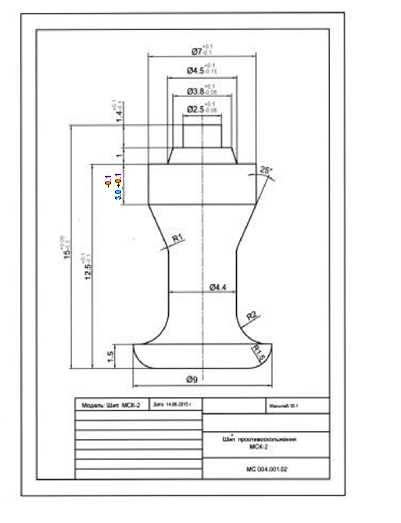 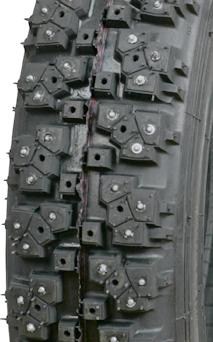 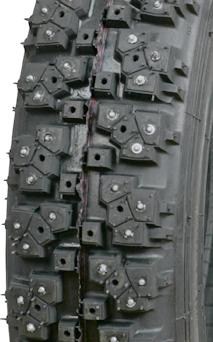 П. Нарушение Наказание 14.1. Несвоевременная подача заявки (п.3.3.ПТЛ-014) Штраф 2000 руб. 14.2. Уклонение от ТИ (п.5.3 ПТЛ-014) (п.п.ПТЛ-014) Отказ в старте, аннулирование результата14.3. Выезд на трассу без разрешения судьи в тренировочных заездах  Штраф 500 руб. 14.4. Выезд на трассу без разрешения судьи в зачетных заездах (п.10.3 ПТЛ-014, п.12.2.РЧиКР) Отказ в старте 14.5. Превышение времени формирования заезда (п.10.4 ПТЛ-014) Отказ в старте 14.6. Присутствие в предстартовой зоне кого-либо, кроме официальных лиц (п.10.6 ПТЛ-014, п.12.4 РЧиКР) Штраф 500 руб. 14.7. Преднамеренная повторная остановка при движении к старту (п.10.7 ПТЛ-014, п.12.5 РЧиКР) Штраф 500 руб. 14.8. Пересечение линии старта при расстановке (п.11.1 ПТЛ-014, п.12.6.РЧиКР) Штраф 500 руб. 14.9. Первый фальстарт в заезде (п.11.4 ПТЛ-014) Замечание 14.10. Повторный фальстарт в одном заезде (п.11.4 ПТЛ-014) Исключение из заезда 14.11. Нарушение прямолинейности движения в 30-метровой зоне (п.10.6 регламента) Аннулирование результата в заезде или по решению КСК14.12. Обгон в зоне действия желтого флага (п.12.3.ПТЛ-014, п.12.7 РЧиКР) Аннулирование результата в заезде или по решению КСК 14.13. Обгон после финиша (п.14.2.ПТЛ-014, п.12.8 РЧиКР) Штраф 500 руб. 14.14. Неявка на официальные мероприятия (п.6.3 РЧиКР) Штраф 500 руб. 14.15. Преднамеренная остановка на трассе во время тренировок и квалификации Штраф 1000 руб. 14.16. Нарушение схемы движения по трассе (п.12.3.РЧиКР) Штраф 500 руб. 14.17.14.1814-19 Нарушение правил постановки автомобиля в ЗП, режима ЗП и схемы проезда в ЗП (п.14.3.ПТЛ-014)Пересечение внутреннего борта или разметки двумя колесами, а также сбой конусовПересечение внутреннего борта или разметки четырьмя колесамиАннулирование результата соревнования или по решению КСКЗамечание, аннулирование результата заезда  или по решению КСКАннулирование результата заезда  